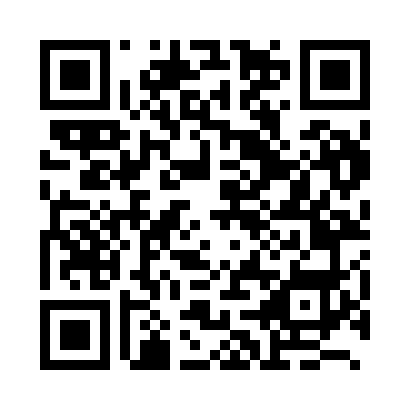 Prayer times for Mutoko, ZimbabweWed 1 May 2024 - Fri 31 May 2024High Latitude Method: NonePrayer Calculation Method: Muslim World LeagueAsar Calculation Method: ShafiPrayer times provided by https://www.salahtimes.comDateDayFajrSunriseDhuhrAsrMaghribIsha1Wed4:506:0411:483:065:326:422Thu4:506:0411:483:055:326:413Fri4:516:0511:483:055:316:414Sat4:516:0511:483:055:316:415Sun4:516:0511:483:055:306:406Mon4:516:0611:483:045:306:407Tue4:516:0611:483:045:296:408Wed4:526:0611:483:045:296:399Thu4:526:0711:483:035:286:3910Fri4:526:0711:483:035:286:3911Sat4:526:0711:483:035:286:3812Sun4:526:0811:473:035:276:3813Mon4:536:0811:473:025:276:3814Tue4:536:0811:473:025:276:3815Wed4:536:0911:483:025:266:3716Thu4:536:0911:483:025:266:3717Fri4:546:0911:483:025:266:3718Sat4:546:1011:483:015:256:3719Sun4:546:1011:483:015:256:3720Mon4:546:1011:483:015:256:3721Tue4:556:1111:483:015:256:3622Wed4:556:1111:483:015:256:3623Thu4:556:1111:483:015:246:3624Fri4:556:1211:483:015:246:3625Sat4:566:1211:483:015:246:3626Sun4:566:1211:483:015:246:3627Mon4:566:1311:483:015:246:3628Tue4:576:1311:483:015:246:3629Wed4:576:1311:493:005:246:3630Thu4:576:1411:493:005:246:3631Fri4:576:1411:493:005:246:36